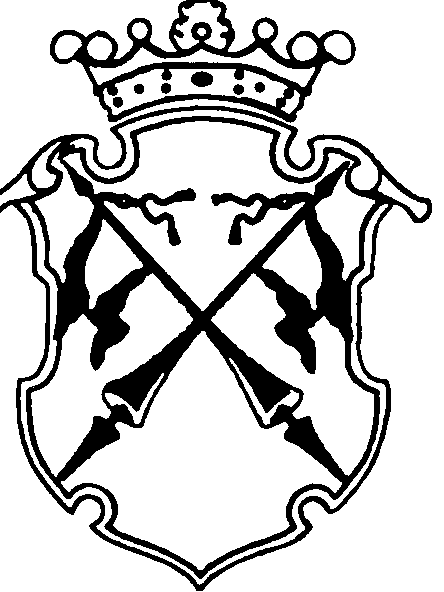 РЕСПУБЛИКА КАРЕЛИЯСОВЕТ СОРТАВАЛЬСКОГО МУНИЦИПАЛЬНОГО РАЙОНАРЕШЕНИЕот   «19» мая 2022 г.                                                                 			   № 62О внесении изменений и дополнений в Решение Совета Сортавальского муниципального района от 30.11.2021г. № 38 и  в Положение о контрольно-счетном комитете Сортавальского муниципального района, утвержденное Решением Совета Сортавальского муниципального района от 30.11.2021г. №38 На основании протеста Прокуратуры г. Сортавала от 20.04.2022г. №07-02-2022/269-22-20860017 и от 27.04.2022г. №07-02-2022/304-22-20860017, Совет Сортавальского муниципального района решил:  Внести следующие изменения в  Положение о контрольно-счетном комитете Сортавальского муниципального района, утвержденное Решением Совета Сортавальского муниципального района от 30.11.2021г. №38:   пункт 2.2 изложить в следующей редакции : «2.2. Штатная численность   контрольно-счетного комитета определяется решением Совета Сортавальского муниципального района по представлению председателя контрольно-счетного комитета с учетом необходимости выполнения возложенных законодательством полномочий, обеспечения организационной и функциональной независимости контрольно-счетного комитета.»в пункте 3.5 слова «Совет Сортавальского муниципального района вправе обратиться в контрольно-счетный орган  субъекта Российской Федерации за заключением о соответствии кандидатур на должность председателя контрольно-счетного органа муниципального образования квалификационным требованиям, установленным настоящим Федеральным законом» заменить словами «Совет Сортавальского муниципального района  вправе обратиться в Контрольно-счетную палату Республики Карелия за заключением о соответствии кандидатур на должность председателя контрольно-счетного комитета Сортавальского муниципального района квалификационным требованиям, установленным Федеральным законом от 07.02.2011г. №6-ФЗ «Об общих принципах организации и деятельности контрольно-счетных органов субъектов Российской Федерации и муниципальных образований»;из пункта 6.4 исключить подпункты 3 и 4. Подпункт 5 считать подпунктом 3, подпункт 6 считать подпунктом 4, подпункт 7 считать подпунктом 5, подпункт 8 считать подпунктом 6, подпункт 9 считать подпунктом 7;в подпункте 4 пункта 10.1 слова «проекты муниципальных правовых актов» заменить словами «проекты нормативных правовых актов органов местного самоуправления»;в подпункте 5 пункта 10.1 слова «проекты муниципальных правовых актов» заменить словами «проекты нормативных правовых актов органов местного самоуправления»;в пункте 10.2 после слов «Проекты решений Совета Сортавальского муниципального района» дополнить словами «, указанных в пункте 10.1 настоящего положения»;в пункте 10.3 слова «муниципальных правовых актов» заменить словами «нормативных правовых актов», и после слов «органов местного самоуправления» дополнить словами «, указанных в пункте 10.1 настоящего положения»;в пункте 14.2 слова « указанных в п.10.1.» заменить словами «указанным в пункте 14.1.»;в пункте 14.5 слова «указанными в пункте 10.1.» заменить словами «указанными в пункте 14.1.».Исключить из п.4 Решения Совета Сортавальского муниципального района от 30.11.2021г. №38 слова «за исключением п.2.4, которое вступает в силу по истечении срока полномочий председателя контрольно-счетного комитета Сортавальского муниципального района, назначенного до вступления в силу настоящего Решения».Пункт 5 Решения Совета Сортавальского муниципального района от 30.11.2021г. №38 считать пунктом 6.Дополнить Решение Совета Сортавальского муниципального района от 30.11.2021г. №38 пунктом 5 следующего содержания: «5.  Пункт 2.4 Положения о контрольно-счетном комитете Сортавальского муниципального района применяется к Председателю контрольно-счетного комитета Сортавальского муниципального района, назначенному на должность после вступления в силу Федерального закона от 01 июля 2021г. №255-ФЗ «О внесении изменений в Федеральный закон «Об общих принципах организации и деятельности контрольно-счетных органов субъектов Российской Федерации и муниципальных образований» и отдельные законодательные акты Российской Федерации».5.    Настоящее Решение опубликовать в районной газете «Ладога-Сортавала», а также разместить в сети Интернет на официальном сайте администрации Сортавальского муниципального района.Глава Сортавальскогомуниципального района                                                                    Р.Н. Гулевич